§6151.  DefinitionsAs used in this subchapter, unless the context otherwise indicates, the following terms have the following meanings.  [PL 1999, c. 229, §2 (NEW).]1.  Administrator.  "Administrator" means the Superintendent of Consumer Credit Protection within the Department of Professional and Financial Regulation.[PL 1999, c. 229, §2 (NEW); PL 2007, c. 273, Pt. B, §6 (REV); PL 2007, c. 695, Pt. A, §47 (AFF).]2.  Cash-dispensing machine.  "Cash-dispensing machine" means an electronic device that, operating in conjunction with a processor and network, allows a customer to debit an account in exchange for dispensing cash and that may allow a customer to effectuate account transfers subject to the limitations of section 6152.  It does not include a satellite facility operated by a financial institution or service corporation, a point-of-sale terminal or a consumer-owned and consumer-operated personal computer terminal.[PL 1999, c. 229, §2 (NEW).]3.  Establish.  "Establish" means to own, lease or otherwise legally control.[PL 1999, c. 229, §2 (NEW).]4.  Financial institution.  "Financial institution" means any financial institution as defined in Title 9‑B, section 131, subsection 17; any credit union as defined in Title 9‑B, section 131, subsection 12; or any bank, commercial bank, savings bank, trust company, building and loan association, savings and loan association, savings association, cooperative bank, credit union or similar banking or credit union organization chartered by any other state or by the Federal Government.[PL 1999, c. 229, §2 (NEW).]5.  Network.  "Network" means a person who engages primarily in the establishment and maintenance of a computer-operated system for transmitting items and messages between financial institutions, processors and cash-dispensing machines or similar electronic devices.[PL 1999, c. 229, §2 (NEW).]6.  Operator.  "Operator" means the person who owns, leases or otherwise legally controls a cash-dispensing machine and is responsible for registering the cash-dispensing machine.[PL 1999, c. 229, §2 (NEW).]7.  Person.  "Person" means an individual, partnership, corporation or other business association recognized under state law.[PL 1999, c. 229, §2 (NEW).]8.  Processor.  "Processor" means a person who electronically acquires financial data emanating from a cash-dispensing machine and relays that data to a network.[PL 1999, c. 229, §2 (NEW).]9.  Satellite facility.  "Satellite facility" means a satellite facility as defined in Title 9‑B, section 131, subsection 35.[PL 1999, c. 229, §2 (NEW).]10.  Service corporation.  "Service corporation" means a service corporation, as defined in Title 9‑B, section 131, subsection 37, owned by one or more financial institutions.[PL 1999, c. 229, §2 (NEW).]11.  Servicing agent.  "Servicing agent" means a person who contracts with an operator to provide customer relations, financial recordkeeping or similar services in regard to a cash-dispensing machine.[PL 1999, c. 229, §2 (NEW).]SECTION HISTORYPL 1999, c. 229, §2 (NEW). PL 2007, c. 273, Pt. B, §6 (REV). PL 2007, c. 273, Pt. B, §7 (AFF). PL 2007, c. 695, Pt. A, §47 (AFF). The State of Maine claims a copyright in its codified statutes. If you intend to republish this material, we require that you include the following disclaimer in your publication:All copyrights and other rights to statutory text are reserved by the State of Maine. The text included in this publication reflects changes made through the First Regular and Frist Special Session of the 131st Maine Legislature and is current through November 1, 2023
                    . The text is subject to change without notice. It is a version that has not been officially certified by the Secretary of State. Refer to the Maine Revised Statutes Annotated and supplements for certified text.
                The Office of the Revisor of Statutes also requests that you send us one copy of any statutory publication you may produce. Our goal is not to restrict publishing activity, but to keep track of who is publishing what, to identify any needless duplication and to preserve the State's copyright rights.PLEASE NOTE: The Revisor's Office cannot perform research for or provide legal advice or interpretation of Maine law to the public. If you need legal assistance, please contact a qualified attorney.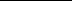 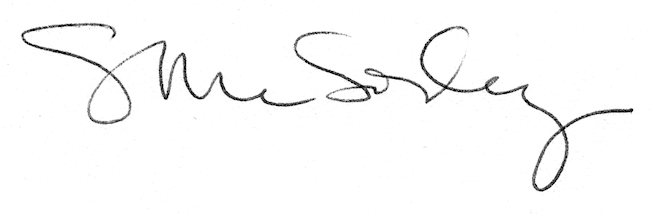 